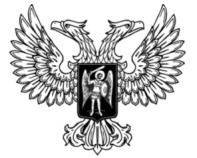 ДонецкАЯ НароднАЯ РеспубликАЗАКОНО ВНЕСЕНИИ ИЗМЕНЕНИЙ В НЕКОТОРЫЕ ЗАКОНЫ ДОНЕЦКОЙ НАРОДНОЙ РЕСПУБЛИКИ, РЕГУЛИРУЮЩИЕ ОТНОШЕНИЯ В СФЕРЕ ЗДРАВООХРАНЕНИЯПринят Постановлением Народного Совета 29 ноября 2019 годаСтатья 1Внести в Закон Донецкой Народной Республики от 6 марта 2015 года 
№ 15-IНС «О донорстве крови и ее компонентов» (опубликован на официальном сайте Народного Совета Донецкой Народной Республики 
17 марта 2015 года) следующие изменения:1) в части 2 статьи 8:а) пункт 3 признать утратившим силу;б) пункт 5 признать утратившим силу;2) в статье 16:а) в части 7 слова «и денежной компенсацией эквивалентной стоимости набора продуктов на обед» исключить;б) в части 8 слова «и размеры выплат за сданную кровь и ее компоненты» исключить;3) часть 7 статьи 19 дополнить пунктом 8 следующего содержания:«8) предоставление ежегодной денежной выплаты в размере, утвержденном Правительством Донецкой Народной Республики.».Статья 2Внести в Закон Донецкой Народной Республики от 20 марта 2015 года 
№ 28-IНС «Об обороте наркотических средств, психотропных веществ и их прекурсоров на территории Донецкой Народной Республики» (опубликован на официальном сайте Народного Совета Донецкой Народной Республики 
21 апреля 2015 года) следующие изменения:1) статью 1:а) дополнить абзацем тридцать вторым следующего содержания:«Отпуск наркотических средств, психотропных веществ – действия по передаче наркотических средств, психотропных веществ юридическим лицом в пределах своей организационной структуры, а также физическим лицам для использования в медицинских целях.»;б) дополнить абзацем тридцать третьим следующего содержания:«Реализация наркотических средств, психотропных веществ – действия по продаже, передаче наркотических средств, психотропных веществ одним юридическим лицом другому юридическому лицу для дальнейших производства, изготовления, реализации, отпуска, распределения, использования в медицинских, ветеринарных, научных, учебных целях, в экспертной деятельности.»;2) часть 1 статьи 24 изложить в следующей редакции:«1. Отпуск наркотических лекарственных средств и психотропных лекарственных средств физическим лицам производится только в аптечных организациях либо в учреждениях здравоохранения или обособленных подразделениях учреждений здравоохранения, расположенных в сельских населенных пунктах и удаленных от населенных пунктах местностях, в которых отсутствуют аптечные организации, при наличии у аптечной организации, учреждения здравоохранения, их обособленных подразделений лицензии на указанный вид деятельности. Перечень учреждений здравоохранения и обособленных подразделений учреждений здравоохранения, расположенных в сельских населенных пунктах и удаленных от населенных пунктов местностях, в которых отсутствуют аптечные организации, и перечень наркотических лекарственных средств и психотропных лекарственных средств, отпуск которых физическим лицам может осуществляться указанными учреждениями здравоохранения и их обособленными подразделениями, устанавливаются Правительством Донецкой Народной Республики. Перечни должностей фармацевтических и медицинских работников в учреждениях, которым предоставлено право отпуска наркотических лекарственных средств и психотропных лекарственных средств физическим лицам, устанавливаются республиканским органом исполнительной власти, реализующим  государственную политику в сфере здравоохранения.»;3) в части 1 статьи 32 слова «республиканским органом исполнительной власти, осуществляющим функции по выработке и реализации государственной политики и нормативному правовому регулированию в сфере здравоохранения» заменить словами «Правительством Донецкой Народной Республики»;4) в статье 59 слова «республиканским органом исполнительной власти по контролю за оборотом наркотических средств и психотропных веществ» заменить словами «республиканским органом исполнительной власти, реализующим государственную политику в сфере внутренних дел»;5) по тексту слова «Совет Министров» в соответствующем падеже заменить словом «Правительство» в соответствующем падеже.Статья 3Внести в статью 53 Закона Донецкой Народной Республики 
от 27 марта 2015 года № 29-IНС «Об обороте лекарственных средств» (опубликован на официальном сайте Народного Совета Донецкой Народной Республики 22 апреля 2015 года) следующие изменения:1) в части 1 слова «Уполномоченные органы исполнительной власти, предоставляют в распоряжение органа исполнительной власти уполномоченного по вопросам таможенного дела» заменить словами «Республиканский орган исполнительной власти, реализующий государственную политику в сфере здравоохранения, предоставляет в распоряжение республиканского органа исполнительной власти, реализующего государственную политику в сфере налогообложения и таможенного дела,»;2) часть 2 изложить в следующей редакции:«2. Республиканский орган исполнительной власти, реализующий государственную политику в сфере налогообложения и таможенного дела, информирует республиканский орган исполнительной власти, реализующий государственную политику в сфере здравоохранения, о ввозе лекарственных средств на территорию Донецкой Народной Республики и вывозе лекарственных средств с территории Донецкой Народной Республики по форме и в порядке, которые установлены Правительством Донецкой Народной Республики.».Статья 4Внести в Закон Донецкой Народной Республики от 24 апреля 2015 года 
№ 42-IНС «О здравоохранении» (опубликован на официальном сайте Народного Совета Донецкой Народной Республики 4 июня 2015 года) следующие изменения:1) часть 3 статьи 54 изложить в следующей редакции:«3. Порядок организации и проведения судебных экспертиз медицинского профиля утверждается республиканским органом исполнительной власти, реализующим государственную политику в сфере здравоохранения, с учетом процессуального законодательства Донецкой Народной Республики.»;2) часть 3 статьи 58 изложить в следующей редакции: «3. При невозможности оказания медицинской помощи в учреждениях уголовно-исполнительной системы лица, заключенные под стражу или отбывающие наказание в виде лишения свободы, имеют право на оказание медицинской помощи в учреждениях здравоохранения государственной системы здравоохранения и муниципальной системы здравоохранения, а также на приглашение для проведения консультаций врачей-специалистов указанных учреждений здравоохранения в порядке, установленном Правительством Донецкой Народной Республики, за счет средств Республиканского бюджета Донецкой Народной Республики и местных бюджетов.»;3) часть 10 статьи 72 изложить в следующей редакции:«10. Перечень и порядок предоставления платных медицинских и платных немедицинских услуг (бытовых, сервисных, транспортных и иных услуг), предоставляемых дополнительно при оказании медицинской помощи учреждениями здравоохранения государственной и муниципальной форм собственности и образовательными организациями медицинского профиля, утверждается Правительством Донецкой Народной Республики.».Статья 5Внести в Закон Донецкой Народной Республики от 4 сентября 2015 года № 90-IНС «Об иммунопрофилактике инфекционных болезней» (опубликован на официальном сайте Народного Совета Донецкой Народной Республики 
9 декабря 2015 года) следующие изменения:1) в пункте 3 части 2 статьи 4 слова «Советом Министров Донецкой Народной Республики» заменить словами «республиканским органом исполнительной власти, реализующим государственную политику в сфере здравоохранения»;2) по тексту слова «Совет Министров» в соответствующем падеже заменить словом «Правительство» в соответствующем падеже.Статья 61. Правительству Донецкой Народной Республики в течение шести месяцев со дня вступления в силу настоящего Закона:1) привести свои нормативные правовые акты в соответствие с настоящим Законом, принять свои нормативные правовые акты, предусмотренные настоящим Законом;2) обеспечить приведение нормативных правовых актов другими органами исполнительной власти Донецкой Народной Республики в соответствие с настоящим Законом, принятие ими нормативных правовых актов, предусмотренных настоящим Законом.2. Республиканскому органу исполнительной власти, реализующему государственную политику в сфере здравоохранения, в течение пяти месяцев со дня вступления в силу настоящего Закона:1) утвердить свои нормативные правовые акты, предусмотренные настоящим Законом;2) привести свои нормативные правовые акты в соответствие с настоящим Законом.3. До приведения законов и иных нормативных правовых актов Донецкой Народной Республики в соответствие с настоящим Законом они применяются в части, не противоречащей настоящему Закону. Глава Донецкой Народной Республики					   Д.В. Пушилинг. Донецк13 декабря 2019 года№ 74-IIНС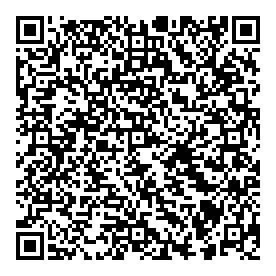 